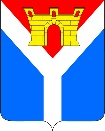 АДМИНИСТРАЦИЯ УСТЬ-ЛАБИНСКОГО ГОРОДСКОГО ПОСЕЛЕНИЯ УСТЬ-ЛАБИНСКОГО РАЙОНАП О С Т А Н О В Л Е Н И Еот 01.11.2022                                                                                                     № 764г. Усть-ЛабинскО внесении изменений в постановление администрации Усть-Лабинского городского поселения Усть-Лабинского района от 29 декабря 2021 г. № 1142 «Об утверждении муниципальной программы «Оказание мер социальной поддержки граждан, проживающих на территории поселения»»              В соответствии с решением Совета Усть-Лабинского городского поселения Усть-Лабинского района от 26 октября 2022 г. № 1 протокол № 44 «О внесении изменений в решение Совета Усть-Лабинского городского поселения Усть-Лабинского района от 20 декабря 2021 года № 3 протокол № 36 «О бюджете Усть-Лабинского городского поселения Усть-Лабинского района на 2022 год и на плановый период 2023 и 2024 годов»» п о с т а н о в л я ю:Утвердить изменения в постановление администрации                     Усть-Лабинского городского поселения Усть-Лабинского района от                         29 декабря 2021 г. № 1142 «Об утверждении муниципальной программы «Оказание мер социальной поддержки граждан, проживающих на территории поселения»» (с изменениями от 20 октября 2022 г. № 736) согласно приложению к настоящему постановлению.Признать утратившим силу пункт 1 приложения к постановлению администрации Усть-Лабинского городского поселения Усть-Лабинского района от 20 октября 2022 г. № 736 «О внесении изменений в постановление администрации Усть-Лабинского городского поселения Усть-Лабинского района от 29 декабря 2021 г. № 1142 «Об утверждении муниципальной программы «Оказание мер социальной поддержки граждан, проживающих на территории поселения»».Отделу по общим и организационным вопросам администрации            Усть-Лабинского городского поселения Усть-Лабинского района     (Владимирова М.А.) настоящее постановление разместить на официальном сайте администрации Усть-Лабинского городского поселения Усть-Лабинского района в информационно-телекоммуникационной сети «Интернет».4. Контроль за выполнением настоящего постановления возложить на заместителя главы Усть-Лабинского городского поселения Усть-Лабинского района Титаренко А.Г.5. Настоящее постановление вступает в силу со дня его подписания.Глава Усть-Лабинского городского поселенияУсть-Лабинского района                                                                 С.А. ГайнюченкоПРИЛОЖЕНИЕ УТВЕРЖДЕНЫпостановлением администрации Усть-Лабинского городского поселения Усть-Лабинского районаот 01.11.2022 № 764ИЗМЕНЕНИЯ, вносимые в постановление администрации Усть-Лабинского городского поселения Усть-Лабинского района от 29 декабря 2021 г. № 1142 «Об утверждении муниципальной программы «Оказание мер социальной поддержки граждан, проживающих на территории поселения»»В паспорте муниципальной программы «Оказание мер социальной поддержки граждан, проживающих на территории поселения» позицию «Объем финансирования муниципальной программы, тыс. рублей» изложить в следующей редакции:«».В приложении 2 к муниципальной программе «Оказание мер социальной поддержки граждан, проживающих на территории поселения» позицию «Объем бюджетных ассигнований подпрограммы, тыс. рублей» паспорта подпрограммы «Мероприятия по оказанию социальной поддержки граждан» изложить в следующей редакции:«».В приложении 3 к муниципальной программе «Оказание мер социальной поддержки граждан, проживающих на территории поселения» позицию «Количество выплат финансовой поддержки гражданам, попавшим в трудную жизненную ситуацию» изложить в следующей редакции: «».В приложении 3 к муниципальной программе «Оказание мер социальной поддержки граждан, проживающих на территории поселения» позицию «Разовая компенсационная выплата Почетным гражданам» изложить в следующей редакции:«».В приложении 3 к муниципальной программе «Оказание мер социальной поддержки граждан, проживающих на территории поселения» позицию «Количество выплат гражданам, обратившимся за финансовой поддержкой» изложить в следующей редакции:«».В приложении 3 к муниципальной программе «Оказание мер социальной поддержки граждан, проживающих на территории поселения» позицию «Количество компенсационных выплат гражданам, с присвоенным статусом «Почетный гражданин»» изложить в следующей редакции:«».В приложении 4 к муниципальной программе «Оказание мер социальной поддержки граждан, проживающих на территории поселения» позицию «Мероприятия по оказанию адресной социальной помощи» перечня основных мероприятий муниципальной программы изложить в следующей редакции:«».В приложении 4 к муниципальной программе «Оказание мер социальной поддержки граждан, проживающих на территории поселения» позицию «Мероприятия по осуществлению выплат Почетным гражданам» перечня основных мероприятий муниципальной программы изложить в следующей редакции:«».Начальник финансового отдела администрации Усть-Лабинского городского поселения Усть-Лабинского района 							С.А. НиконоваОбъем финансирования муниципальной программы, тыс. рублей всегов разрезе источников финансированияв разрезе источников финансированияв разрезе источников финансированияв разрезе источников финансированияГоды реализациивсегофедеральный бюджеткраевой бюджетместный бюджетвнебюджетные источники20221770,80,00,01770,80,020231833,00,00,01833,00,020241833,00,00,01833,00,0Всего5438,80,00,05438,80,0расходы, связанные с реализацией проектов или программ расходы, связанные с реализацией проектов или программ расходы, связанные с реализацией проектов или программ расходы, связанные с реализацией проектов или программ расходы, связанные с реализацией проектов или программ расходы, связанные с реализацией проектов или программ 20221770,80,00,01770,80,020231833,00,00,01833,00,020241833,00,00,01833,00,0Всего5438,80,00,05438,80,0Объем бюджетных ассигнований подпрограммы тыс. рублей всегов разрезе источников финансированияв разрезе источников финансированияв разрезе источников финансированияв разрезе источников финансированияГоды реализациивсегофедеральный бюджеткраевой бюджетместный бюджетвнебюджетные источники2022638,00,00,0638,00,02023633,00,00,0633,00,02024633,00,00,0633,00,0Всего1904,00,00,01904,00,0расходы, связанные с реализацией проектов или программ расходы, связанные с реализацией проектов или программ расходы, связанные с реализацией проектов или программ расходы, связанные с реализацией проектов или программ расходы, связанные с реализацией проектов или программ расходы, связанные с реализацией проектов или программ расходы, связанные с реализацией проектов или программ 2022638,00,00,0638,00,02023633,00,00,0633,00,02024633,00,00,0633,00,0Всего1904,00,00,01904,00,01.2Количество выплат финансовой поддержки гражданам, попавшим в трудную жизненную ситуациюшт2911111.3Разовая  компенсационная выплата Почетным гражданамшт21417172.2.1Количество выплат гражданам, обратившимся за финансовой поддержкойшт2911112.2.2Количество компенсационных выплат гражданам, с присвоенным статусом «Почетный гражданин»шт.21417172Цель 2Сохранение социальной стабильности. Вовлечение жителей в экономические процессы развития поселения, сохранения народных традиций, развития духовной и культурной жизни. Сохранение социальной стабильности. Вовлечение жителей в экономические процессы развития поселения, сохранения народных традиций, развития духовной и культурной жизни. Сохранение социальной стабильности. Вовлечение жителей в экономические процессы развития поселения, сохранения народных традиций, развития духовной и культурной жизни. Сохранение социальной стабильности. Вовлечение жителей в экономические процессы развития поселения, сохранения народных традиций, развития духовной и культурной жизни. Сохранение социальной стабильности. Вовлечение жителей в экономические процессы развития поселения, сохранения народных традиций, развития духовной и культурной жизни. Сохранение социальной стабильности. Вовлечение жителей в экономические процессы развития поселения, сохранения народных традиций, развития духовной и культурной жизни. Сохранение социальной стабильности. Вовлечение жителей в экономические процессы развития поселения, сохранения народных традиций, развития духовной и культурной жизни. Сохранение социальной стабильности. Вовлечение жителей в экономические процессы развития поселения, сохранения народных традиций, развития духовной и культурной жизни. Сохранение социальной стабильности. Вовлечение жителей в экономические процессы развития поселения, сохранения народных традиций, развития духовной и культурной жизни. Сохранение социальной стабильности. Вовлечение жителей в экономические процессы развития поселения, сохранения народных традиций, развития духовной и культурной жизни. 2.1Задача 2.1Оказание финансовой поддержки граждан, попавших в трудную жизненную ситуациюОказание финансовой поддержки граждан, попавших в трудную жизненную ситуациюОказание финансовой поддержки граждан, попавших в трудную жизненную ситуациюОказание финансовой поддержки граждан, попавших в трудную жизненную ситуациюОказание финансовой поддержки граждан, попавших в трудную жизненную ситуациюОказание финансовой поддержки граждан, попавших в трудную жизненную ситуациюОказание финансовой поддержки граждан, попавших в трудную жизненную ситуациюОказание финансовой поддержки граждан, попавших в трудную жизненную ситуациюОказание финансовой поддержки граждан, попавших в трудную жизненную ситуациюОказание финансовой поддержки граждан, попавших в трудную жизненную ситуацию2.1.1Мероприятия по оказанию адресной социальной помощи2022155,00,00,0155,00,09Администрация городского поселения2.1.1Мероприятия по оказанию адресной социальной помощи2023150,00,00,0150,00,011Администрация городского поселения2.1.1Мероприятия по оказанию адресной социальной помощи2024150,00,00,0150,00,011Администрация городского поселения2.1.1Мероприятия по оказанию адресной социальной помощивсего455,00,00,0455,00,0ХАдминистрация городского поселения2.2Задача 2.2Воспитание патриотизма у молодого поколения, участие граждан в развитии поселения, вовлечение жителей в экономические процессыВоспитание патриотизма у молодого поколения, участие граждан в развитии поселения, вовлечение жителей в экономические процессыВоспитание патриотизма у молодого поколения, участие граждан в развитии поселения, вовлечение жителей в экономические процессыВоспитание патриотизма у молодого поколения, участие граждан в развитии поселения, вовлечение жителей в экономические процессыВоспитание патриотизма у молодого поколения, участие граждан в развитии поселения, вовлечение жителей в экономические процессыВоспитание патриотизма у молодого поколения, участие граждан в развитии поселения, вовлечение жителей в экономические процессыВоспитание патриотизма у молодого поколения, участие граждан в развитии поселения, вовлечение жителей в экономические процессыВоспитание патриотизма у молодого поколения, участие граждан в развитии поселения, вовлечение жителей в экономические процессыВоспитание патриотизма у молодого поколения, участие граждан в развитии поселения, вовлечение жителей в экономические процессыВоспитание патриотизма у молодого поколения, участие граждан в развитии поселения, вовлечение жителей в экономические процессы2.1.2Мероприятия по осуществле- нию  выплат Почетным гражданам2022322,00,00,0322,00,014Администрация городского поселения2.1.2Мероприятия по осуществле- нию  выплат Почетным гражданам2023483,00,00,0483,00,017Администрация городского поселения2.1.2Мероприятия по осуществле- нию  выплат Почетным гражданам2024483,00,00,0483,00,017Администрация городского поселения2.1.2Мероприятия по осуществле- нию  выплат Почетным гражданамвсего1288,00,00,01288,00,0Х